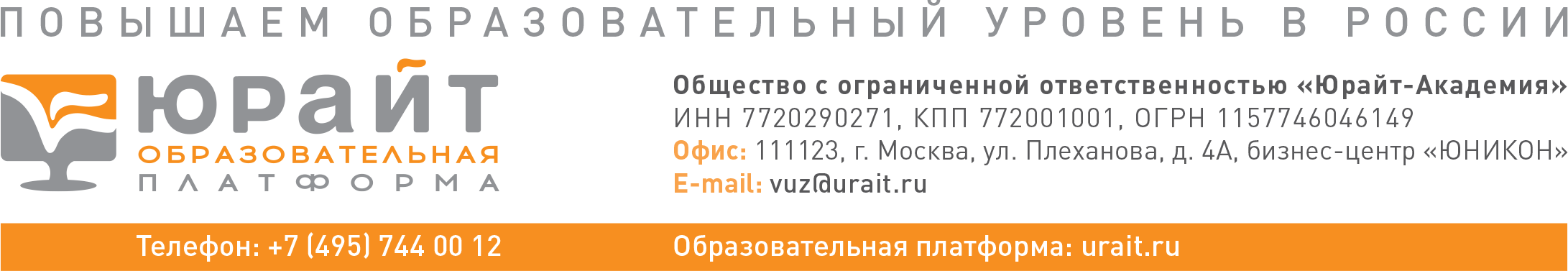 Исх. № 415/36 от "31" мая 2021 г.КОММЕРЧЕСКОЕ ПРЕДЛОЖЕНИЕСообщаем, что готовы оказать услуги по повышению квалификации сотрудников Башкирского государственного педагогического университета имени М. Акмуллы (г. Уфа) в рамках IX Летней школы преподавателя, которая пройдет с 21 по 25 июня 2021 года. ООО «Юрайт-Академия» является организатором мероприятия, гарантирует наилучшую цену повышения квалификации, информационную и техническую поддержку. Преимущества участия:Крупнейшая образовательная конференция лета 2021 года;Программа повышения квалификации (72 часа);Онлайн-интенсив, направленный на развитие цифровых компетенций;Живое интерактивное общение со ведущими спикерами, экспертами и коллегами;Площадка для сетевого взаимодействия и партнерства.Квалифицированный участник проходит программу повышения квалификации (включает онлайн-тестирование и в случае успеха выдачу удостоверения о повышении квалификации), участвует в онлайн-вебинарах школы, получает полный доступ к Образовательной платформе «Юрайт» с 21 июня по 4 июля 2021 года.Стоимость участия сотрудников рассчитывается по следующей формуле: 1000 рублей за каждое место в программе повышения квалификации. Количество мест не ограничено.Также Летняя школа преподавателя предлагает широкий спектр услуг по рекламе и продвижению образовательных программ. Стоимость определяется индивидуально исходя из маркетинговых целей образовательной организации.Условия:Заключение договора на обучение до 14 июня 2021 г. Получение первого платежа (аванса) в размере 30% в течение 5 раб. дней с момента заключения договоров.Образовательная организация обеспечивает самостоятельную регистрацию сотрудников на мероприятие через регистрационную форму на сайте https://urait.ru/su/b1fc33 с последующей верификацией либо централизованно предоставляет необходимые сведения о сотрудниках.С уважением,Дарья Чинкова Ведущий куратор партнерских программ с вузами +7 (495) 744 00 12 доб. 170 vuz@urait.ru 